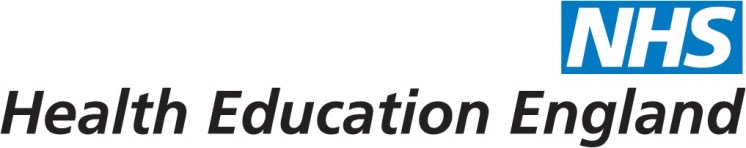 PRACTICE PEN PORTRAIT FOR EDUCATIONAL SUPERVISOR APPLICATIONSPractice Name:          A J Moore and AssociatesPractice Address           136-138 Derby Road  Long Eaton  Nottingham  NG10 4ERIncluding Postcode:PracticeTelephone No:           0115 9726212Website:                   ajmooredentalcare.comPracticeEmail:                   ajmooresurgery@hotmail.co.ukSUMMARY OF PRACTICESUMMARY OF PRACTICESUMMARY OF PRACTICESUMMARY OF PRACTICESUMMARY OF PRACTICERange of Services: full range of clinical services provided under NHS GDS contract                              (excluding orthodontics and sedation)Range of Services: full range of clinical services provided under NHS GDS contract                              (excluding orthodontics and sedation)Range of Services: full range of clinical services provided under NHS GDS contract                              (excluding orthodontics and sedation)Range of Services: full range of clinical services provided under NHS GDS contract                              (excluding orthodontics and sedation)Range of Services: full range of clinical services provided under NHS GDS contract                              (excluding orthodontics and sedation)Number Of               10Surgeries:Number Of               10Surgeries:Number Of               10Surgeries:Number Of               10Surgeries:Number Of               10Surgeries:Extra Facilities in the            practice office, staff room, on-site laboratoryPractice(e.g. Education Rm):Extra Facilities in the            practice office, staff room, on-site laboratoryPractice(e.g. Education Rm):Extra Facilities in the            practice office, staff room, on-site laboratoryPractice(e.g. Education Rm):Extra Facilities in the            practice office, staff room, on-site laboratoryPractice(e.g. Education Rm):Extra Facilities in the            practice office, staff room, on-site laboratoryPractice(e.g. Education Rm):BDA good practiceAwards Achieved byThe Practice:BDA good practiceAwards Achieved byThe Practice:BDA good practiceAwards Achieved byThe Practice:BDA good practiceAwards Achieved byThe Practice:BDA good practiceAwards Achieved byThe Practice:DETAILS OF STAFF EMPLOYED AT THE PRACTICEDETAILS OF STAFF EMPLOYED AT THE PRACTICEDETAILS OF STAFF EMPLOYED AT THE PRACTICEDETAILS OF STAFF EMPLOYED AT THE PRACTICEDETAILS OF STAFF EMPLOYED AT THE PRACTICEDentists:A S Barr  BChD MSc (ClinEd)K A Achurch BChDH Kaur BDS FDSJ Bland BSc BDSM Cheliah BDSP Ward BDS DGPDS Raithatha BDSN Darling BDSL Allen BDSA J Moore BDSJ Clarke BDSC Mowforth BDSV Donovan BDS (FD)Hygiene/Therapist(s): N Wright BScDental  Nurse(s):  S Anker S Richards H Yeomans J Warrilow C Smith K LovellD MatharuC Camm C AllsoppP HatfieldL IngersB Davis J WildsA CanningK FisherTrainee Nurses:C FlowersL BeardReceptionist(s):S DouglasS FordC SewellPracticeManager:T GearyK PlummerAssistant Manager:J Wilds Additional Staff in The Practice(give details of visiting Specialists also):S Motler BSc(Hons) RDN joint practice owner/ administratorHouse Keeping Staff:J SimmondsM GonzalesGeneral Maintenance:G DerrickG P Dental laboratory:P CooperM LangfordC WainwrightAdditional Staff in The Practice(give details of visiting Specialists also):S Motler BSc(Hons) RDN joint practice owner/ administratorHouse Keeping Staff:J SimmondsM GonzalesGeneral Maintenance:G DerrickG P Dental laboratory:P CooperM LangfordC WainwrightAdditional Staff in The Practice(give details of visiting Specialists also):S Motler BSc(Hons) RDN joint practice owner/ administratorHouse Keeping Staff:J SimmondsM GonzalesGeneral Maintenance:G DerrickG P Dental laboratory:P CooperM LangfordC WainwrightAdditional Staff in The Practice(give details of visiting Specialists also):S Motler BSc(Hons) RDN joint practice owner/ administratorHouse Keeping Staff:J SimmondsM GonzalesGeneral Maintenance:G DerrickG P Dental laboratory:P CooperM LangfordC WainwrightAdditional Staff in The Practice(give details of visiting Specialists also):S Motler BSc(Hons) RDN joint practice owner/ administratorHouse Keeping Staff:J SimmondsM GonzalesGeneral Maintenance:G DerrickG P Dental laboratory:P CooperM LangfordC WainwrightIs the Practice Privately owned :      Privately owned or Corporate? Percentage Mix of NHS / Private Patients:   no exclusively private patientsIs the Practice Privately owned :      Privately owned or Corporate? Percentage Mix of NHS / Private Patients:   no exclusively private patientsIs the Practice Privately owned :      Privately owned or Corporate? Percentage Mix of NHS / Private Patients:   no exclusively private patientsIs the Practice Privately owned :      Privately owned or Corporate? Percentage Mix of NHS / Private Patients:   no exclusively private patientsIs the Practice Privately owned :      Privately owned or Corporate? Percentage Mix of NHS / Private Patients:   no exclusively private patientsLOCATION OF PRACTICE AND AREAS OF INTERESTDescription of LocationA J Moore and Associates Dental Practice is located in a three story Edwardian house on the outskirts of Long Eaton opposite Trent College School in a suburban environment.The practice has been established for over 50 years.Surrounding AreasOf Interest and LocalAmenitiesThe practice is close to J25 of the M1 motorway and about 7 miles from the centre of Nottingham. Long Eaton is a busy town with local leisure facilities including West Park Leisure Centre which has a public swimming pool. There are several privately owned gyms and health clubs within the town. Attenborough Nature Reserve is a short drive from the town and a large local park lies opposite the practice.Access and PublicTransport Links Long Eaton has excellent road and rail links with a mainline local rail station. The practice is approximately 5 minutes drive from J25 of the M1 motorway. East Midlands airport is 20 minutes from the town. Public transport networks linking Nottingham and Derby are good with a local tram service running to Nottingham from nearby Toton.Social Life OfferedBy the PracticeA J Moores Dental Practice has a long history of being a friendly and inclusive workplace.Many staff have remained at the practice for over 20 years. Practice meetings are friendly with everyone actively encouraged to share their views. Social events are regularly arranged culminating in the annual Christmas party.